网络公开信息表用人单位名称陕西榆横铁路有限责任公司陕西榆横铁路有限责任公司陕西榆横铁路有限责任公司建设单位地址陕西省榆林市榆阳区榆阳西路尚德名苑南门3号办公楼3楼用人单位联系人陈珍技术服务项目组人员名单王涛、王刚、李鹏王涛、王刚、李鹏王涛、王刚、李鹏现场调查人员王涛、王刚、李鹏现场调查时间2023.2.22现场检测人员王涛、王刚、李鹏现场检测时间2023.2.23用人单位陪同人陈珍陈珍陈珍证明现场调查、现场采样、现场检测的图像影像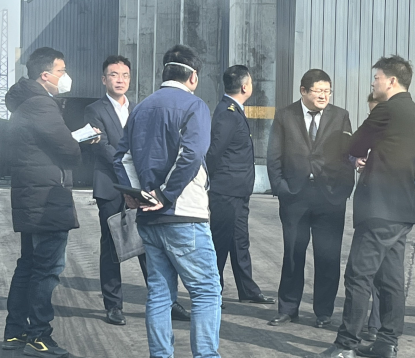 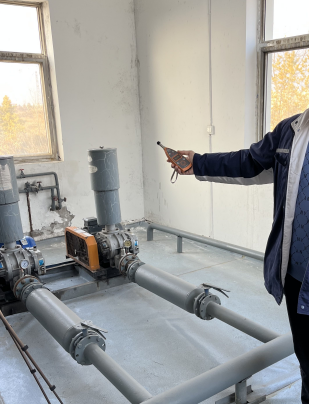 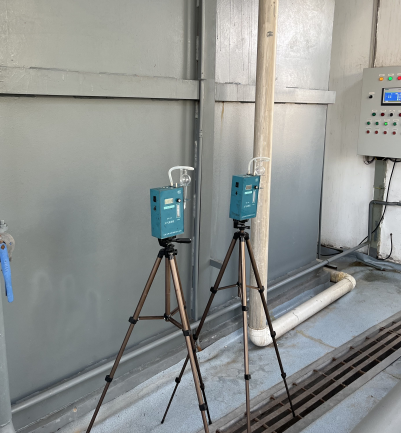 